Rookwood Tower – 7th Floor Boardroom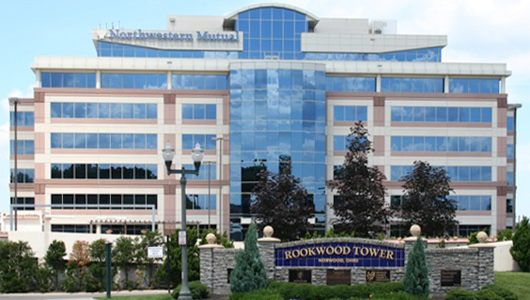 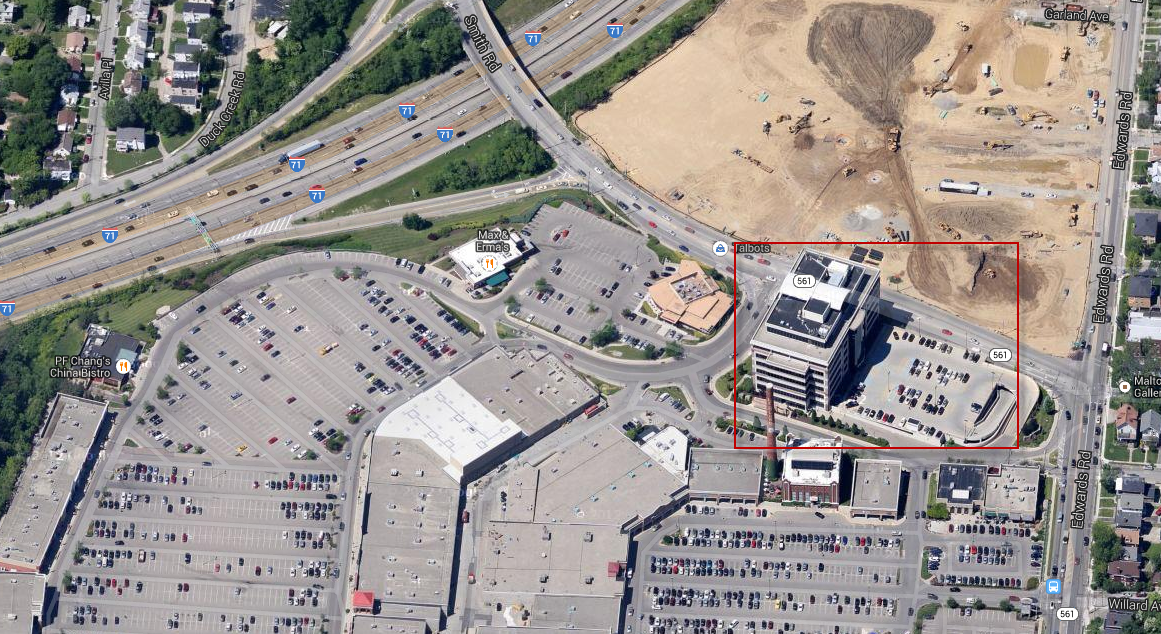 